ОБЩИНА СОПОТ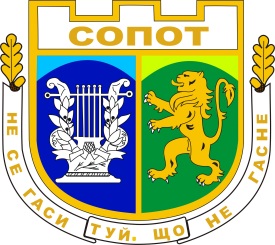 ОБЩИНСКА АДМИНИСТРАЦИЯул. “Иван Вазов” №34, тел: +359 3134 60-03;  GSM: +359 887 359 411Fax: +359 3134 76-60; e-mail: oa_sopot@abv.bg;  www.sopot-municipality.com С П И С Ъ Кна допуснатите кандидати до участие в конкурса за длъжността„Финансов контрольор“ в Община гр. Сопот           На основание чл.21, ал.1 от Наредбата за провеждане на конкурсите за държавни служители, въз основа на решение с Протокол от 14.12.2016 г., на назначена със Заповед №РД -918/12.12.2016г. конкурсна комисия, СЕ ОБЯВЯВА ЗА ДОПУСНАТ СЛЕДНИЯ КАНДИДАТ:Валя Христова Куйкова-Пулева	     Кандидата следва да се яви  на тест на  27.12.2016 г. (вторник) от 14:00  ч. в сградата на община Сопот –етаж ІІ, ул.  „Иван Вазов” №34.     Съгласно чл.28, ал. 2 от Наредбата за провеждане на конкурсите за държавни служители  кандидата, постигнал резултат над минималния, определен от комисията  ще се яви на интервю същия ден от 15:00 ч. в сградата на община Сопот – етаж ІІ, ул.  „Иван Вазов” №34.Нормативна уредба за подготовка:Закон за местното самоуправление и местната администрацияЗакон за администрациятаЗакон за държавния служителЗакона за финансово управление и контрол в публичния секторУстройствен правилникНаредби и  правилници на ОбС и др. законови и подзаконови нормативни актове, касаещи дейностите в общинска администрация. Председател на комисията: инж. Николай Новаков /п/ Заместник кмет